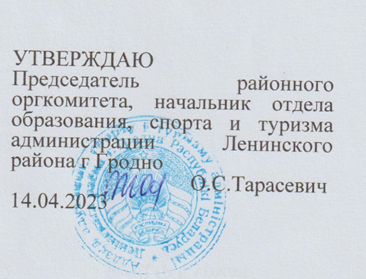 Lexical- Grammar Test                                 6th  Form  (Total: 50 points)Choose the correct variant.                                                    (10 points)1.Did they go _______ last summer holidays?A somewhere    B anywhere   C somebody   D  anything2.Does Marcus earn ______ money? A many   B lots   C the   D much3.Have you ever _______ to Bangkok? A go   B been   C went   D gone4 She hasn't come home __________A  still B already C yet D till5.Where can I get _________ information about the sports centre? A any B an   C a   D some 6. The hotel _______ by a large fire. A is destroyed   B destroy   C was destroyed   D destroys 7. The dog is hungry. She _______ something to eat. A must   B has to   C can   D needs8. My friend is coming to stay with me _____ two weeks in the summer. A since   B until   C for   D during9.How _________ have you had this boat? A much   B far   C long   D time10.I’m working _____  to pass my exam. A hardly B  much C  hard D  good2.Complete the text with the correct form of the verbs.	( 10 points)Hi,LilyHow are you?I 1)_______________(to see) Becky last week and she 2)___________(to give)me your e-mail address, so here I  3)__________(to be).Unfortunately, I  4)______________ (not buy) my own computer yet, so I couldn’t e-mail you sooner ( I’m sitting in an Internet café at the moment).So, you like  your new school and you  already 5)________________(to make)some new friends. I 6)_________(to be)very happy for you, Lily!Guess what? We 7)______________(to go) to move,too.My dad  just8)___________( to find)a new job in Manchester, so we are going to move there. We 9)__________(to buy) our new house two weeks ago. Mum says it’s beautiful. I 10) ______________( to send) you photos, of course.Bye for now,Harry3.Fill in the correct prepositions                                         (8 points)1.My train leaves ______________ midnight.2.She knows a lot ___________ computers.3.I’ll be ready in a minute. Please wait_________ me.4.The beautiful house belongs __________ my parents.5.The bank is ___________ your left.6.Don’t worry. I’ll pay ___________the tickets.7.What time will you come home ___________ school tomorrow?8.The new shopping mall is ____________ Church Street.9.Do you think you are ready____________your test yet?10.________the moment, I’m still at school.4.Fill in a/an, the where necessary.                                            (10 points)When I was1. ___ child, we used to spend 2. ______ Sundays at my grandmother’s house in 3.____Martinstown,4.______small village in 5. _______ south of England. My grandmother was 6._____amazing woman and  a wonderful cook. At her house, tea included 7._____sandwiches,cakes and biscuits, which were all spread out on 8.____ dining room table. After tea we would all play  hide-and-seek in  9.____garden until it was time to go  home.10._____memories of those days at Rosemary Cottage have never left me and to this day I always sit down at 4 o’clock with a cup of tea and biscuits.5.Use the word in brackets to form a new word.                    (6 points)1.Maria says the movie was ___________(bore) but I can’t agree with her.2.The Mona Liza is Leonardo da Vinci’s world ____________(fame) portrait.3.The traffic is much ____________(bad) after five.4.It’s very ________________(relax) to sit in the garden on a fine day.5.We ______________________(final) agreed to join them.6.Western music is steadily growing in its ________________(popular.)6. Correct the mistakes.                                                                (4 points)1.There are any eggs in the fridge._____________________________2.They use to live near the city center.______________________3.I’d like to buy that blue shorts.___________________________4.Who want to answer the question?________________________